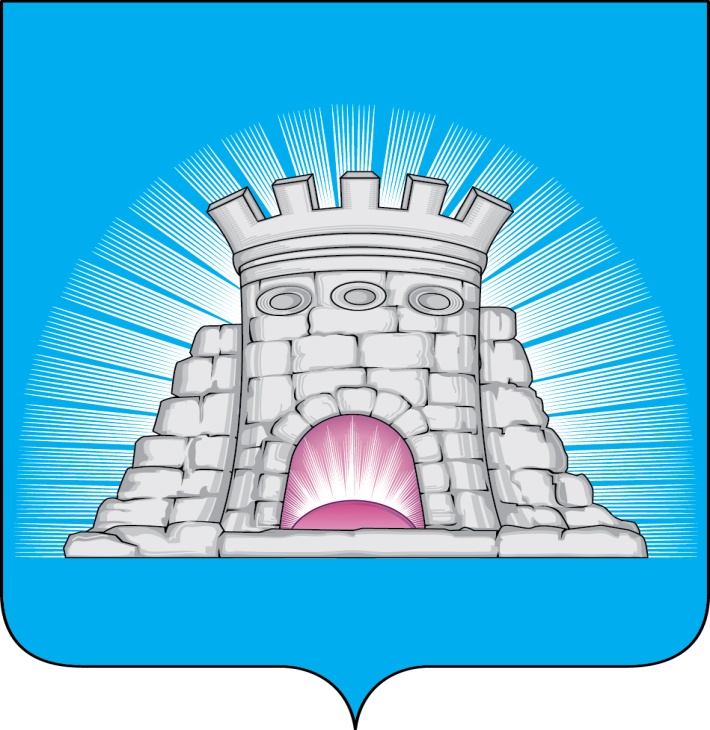                           П О С Т А Н О В Л Е Н И Е21.03.2023  №  414/3г. ЗарайскО внесении изменений в постановление главы городскогоокруга Зарайск Московской области от 03.02.2021 № 134/2«Об утверждении Положения о ведомственном контролеза соблюдением трудового законодательства и иныхнормативных правовых актов, содержащих нормытрудового права в муниципальных организациях»    	В соответствии Законом Московской области № 142/2018-ОЗ (ред. от 09.02.2022 № 5/2022-ОЗ) «О порядке и условиях осуществления ведомственного контроля за соблюдением трудового законодательства и иных нормативных правовых актов, содержащих нормы трудового права», руководствуясь Уставом муниципального образования городской округ Зарайск Московской области, учитывая протест Зарайского городского прокурора на отдельные положения постановления главы городского округа Зарайск Московской области от 03.02.2021 № 134/2,П О С Т А Н О В Л Я Ю:	1. Внести следующие изменения в постановление главы городского округа Зарайск Московской области от 03.02.2021 № 134/2 «Об утверждении Положения о ведомственном контроле за соблюдением трудового законодательства и иных нормативных правовых актов, содержащих нормы трудового права в муниципальных организациях» (далее – Положение):	в пункте 3.5 раздела 3 «Порядок осуществления ведомственного контроля» Положения слова «надзор за соблюдением трудового законодательства» заменить словами» контроль (надзор) за соблюдением трудового законодательства и иных нормативных правовых актов, содержащих нормы трудового права».													0107902. Службе по взаимодействию со СМИ администрации городского округа Зарайск Московской области обеспечить опубликование настоящего постановления в периодическом печатном издании «Зарайский вестник» – приложении к общественно-политической газете «За новую жизнь» и размещение на официальном сайте администрации городского округа Зарайск Московской области (https://zarrayon.ru/).Глава городского округа Зарайск В.А. ПетрущенкоВерноНачальник службы делопроизводства		   Л.Б. Ивлева 21.03.2023Разослано: в дело, Мешкову А.Н., ОПР и СУ, ОКР и МС, юрид. отдел, прокуратуру.                                Н.А. Миронова8 496 66 2-57-35